CURRICULUM VITAE: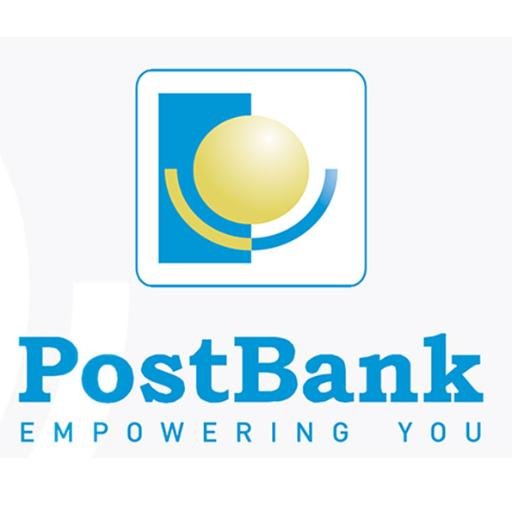 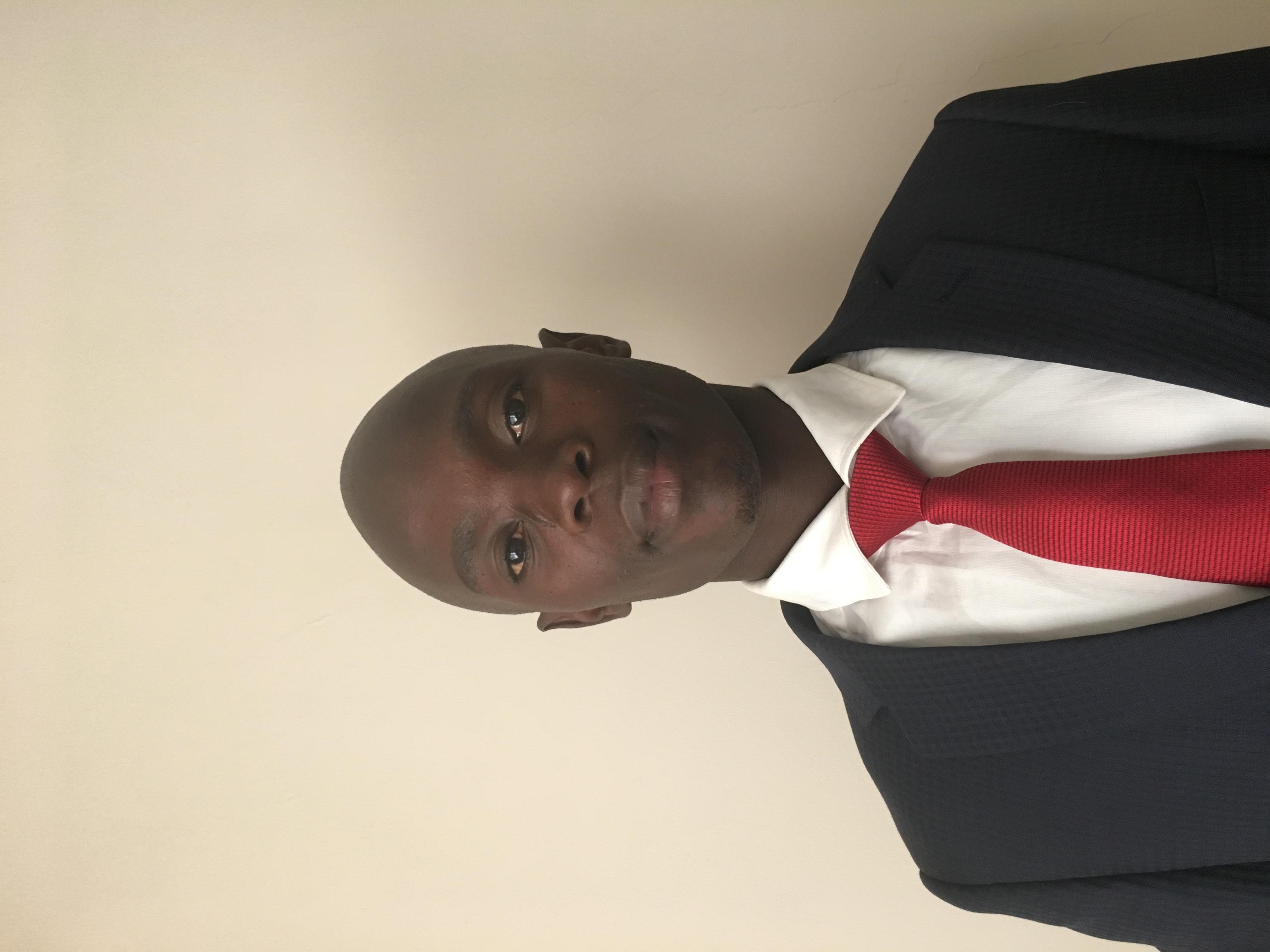 DavidDavid.367181@2freemail.com  Profile A bachelor of Business Administration (Accounting) holder with working experience of 4 years as a cashier at Post Bank Uganda ltd.Worked well with others as a cashier which has greatly contributed to my technical and managerial expertise through executing functions such as; offering good customer care, cash handling, regular reporting etc.  KEY AREA OF EXPERTISE & EXPOSURE:Teller/cashiering Comprehensive background in cash management and regular reporting.Excellent customer service skills Strong verbal and written communication skills Ability to identify customer needs and influence customers.Client Servicing /Relationship Management Played a vital role in increasing customer satisfaction score through the utilization of effective customer service protocolsInstrumental in increasing customer and demand volume for the services through sound sales acumen.High creative and analytical thinking skills WORK EXPERIENCE:Post Bank Uganda Ltd Teller/Cashier Dec 2012–Present             Duties:Handling cash transactions with customersCollecting payments and issuing receipts. Refunds change or tickets and redeeming stamps and coupons.Provided good customer care at the institution premisesPrepared end of day cash reconciliationsPrepared end of day transaction reportsNET4U Internet Cafe –Kampala,                                                                            (UGANDA) Internet Cafe Attendant        2006 Feb to Sept 2008             Duties:Guide the customers who are using net at NET4UManage the operations of the internet cafeAttend to customer’s inquiries and complaintsACADEMIC QUALIFICATIONS:Uganda Christian University:Hons Degree: Business Administration    REFEREES:Available on request